VSTUPNÍ ČÁSTNázev moduluMechanizaceKód modulu41-m-4/AP39Typ vzděláváníOdborné vzděláváníTyp moduluodborný praktickýVyužitelnost vzdělávacího moduluKategorie dosaženého vzděláníM (EQF úroveň 4)Skupiny oborů41 - Zemědělství a lesnictvíKomplexní úlohaProfesní kvalifikacePlatnost standardu od26. 04. 2016Obory vzdělání - poznámky41-41-M/01 AgropodnikáníDélka modulu (počet hodin)40Poznámka k délce moduluPlatnost modulu od30. 04. 2020Platnost modulu doVstupní předpokladySložení strojů 1. RámySoustava konstrukčních celků strojůstrojní součáststrojní podskupina a skupinamechanismus2. Spojovací součástiNerozebíratelné spojenýtované spojepájené spojesvarové spojelepené spojeUrčení a provedení těchto spojů, výhody a nevýhody, podmínky pro jejich aplikaciRozebíratelné spoješroubykolíkyčepyperaklínydrážkové spojesvěrné spojelisované spojeUrčení a provedení těchto spojů, výhody a nevýhody, podmínky pro jejich aplikaciPružné spojepružinyUrčení a provedení těchto spojů, základní výpočty, výhody a nevýhody, podmínky pro jejich aplikaci3. Mechanická transmise Hřídele a hřídelové čepyLožiskaSpojkynevypínatelnévypínatelnéMechanické převodytřecíozubenými koly, planetový a diferenciální převodřetězovéřemenové, řemenovýVariátorUrčení a provedení těchto částí, základní výpočty výhody a nevýhody, podmínky pro jejich aplikaci4. Tekutinové mechanismyHydraulická transmise Teorie hydraulikyhydrodynamikahydrostatikaHydraulické prvkyhydrogenerátory, hydromotoryrozvaděčepojistné, redukční, škrtící, jednosměrné ventilynádrže, čističe, chladiče, akumulátory, vedeníHydraulické obvody a soustavyschémata, značkyPneumatický transmiseTeorie pneumatikyPneumatické prvkyPneumatické obvody, schémataUrčení a provedení těchto částí, základní výpočty výhody a nevýhody, podmínky pro jejich aplikaci5. Dopravní a manipulační strojeRozdělení dopravní soustavy v zemědělstvíStacionární dopravní stroje a zařízeníMobilní dopravní stroje a zařízeníManipulační stroje a zařízení6. Stoje pro zpracování půdyZákladní zpracování půdy pluhyPředseťové zpracování půdysmykybránykypřiče s pasivními pracovními orgánykypřiče s aktivními pracovními orgányválce7. Stroje pro setí Stroje pro setí úzkořádkových plodinStroje pro setí širokořádkových plodin8. Kombinované stroje pro přípravu půdy a setí9. Stroje pro aplikaci látek určených k výživě rostlinRozmetadla tuhých statkových hnojivAplikátory tekutých statkových hnojivRozmetadla TPH10. Stroje a zařízení pro ochranu rostlin a kultivaci porostuStroje a zařízení pro mechanické hubení plevelůStroje pro chemickou ochranu polních plodinpostřikovačeJÁDRO MODULUCharakteristika moduluTento modul navazuje na moduly Části a mechanizmy strojů a Mechanizace rostlinné výroby vyučované ve druhém ročníku. V rámci modulu se žáci seznámí s údržbami strojů, výměnou maziv u strojů, katalogy náhradních dílů a skladovou evidencí.Očekávané výsledky učeníKompetence ve vztahu k RVP:Efektivně využívat zemědělskou technikuSledovat technický stav používaných strojů a zařízení z hlediska jejich správné funkce a v případě potřeby zajišťovat jejich seřízeníProvádět údržbu motorových vozidelKompetence ve vazbě na NSK41-100-M Servisní technik zemědělské mechanizace:Používání technické dokumentace, katalogů a dílenských příruček při provozu a opravách zemědělské mechanizaceZajišťování servisních činností, provádění revizí a oprav strojů a technologického zařízení používaného v zemědělské výroběZajišťování vhodných podmínek pro servisní opravy a údržbuObsah vzdělávání (rozpis učiva)Obsahové okruhy:  Bezpečnost a ochrana zdraví při práci, hygiena práce, požární prevenceTechnická zařízení v zemědělstvíUčební činnosti žáků a strategie výuky1. Technická údržba strojů John Deere, JCBa) seznámení žáka s návodem k obsluzeb) seznámení žáka s daným strojem servisním technikemc) ukázka údržby servisním technikemd) provedení údržby žákem2. Technická údržba stroje stanovená výrobcem a) seznámení žáka s návodem k obsluzeb) seznámení žáka s daným strojem servisním technikemc) ukázka údržby servisním technikemd) provedení údržby žákem3. Výměna maziv dle dokumentacea) seznámení žáka s návodem k obsluzeb) seznámení žáka s daným strojem servisním technikemc) ukázka výměny servisním technikemd) provedení výměny žákem4. Studium technické dokumentace ke strojům (návody, klíče, olejové hospodářství, filtry, ekologická likvidace maziv)a) seznámení žáka s technickou dokumentacíb) samotné vyhledávání v technické dokumentaci ke strojům5. Seznámení s fungováním, evidencí, sortimentem skladu, elektronická evidence – skladové položky (stručně)a) seznámení žáka se skladovou evidencíb) samotné vyhledávání ve skladové evidenci 6. Práce s katalogem dodavatele náhradních dílů (základní orientace v katalogu, vyhledání dílu)a) seznámení žáka s katalogem náhradních dílůb) samotné vyhledávání v katalogu náhradních dílůZařazení do učebního plánu, ročníkDoporučený ročník 3., v rámci individuální praxeVÝSTUPNÍ ČÁSTZpůsob ověřování dosažených výsledkůPraktické předvedení a ústní ověřeníKritéria hodnoceníŽák musí splnit v rámci modulu následující činnosti1) Popis motoru, části motoru, rozdělení motorů 2) Spalovací motory a jejich fungování, činnost čtyřdobého motoru 3) Dělení olejů (dle mezinárodního značení SAE) 4) Druhy technické údržby 5) Vyhledávání náhradního dílu v katalogu 6) Pojmenování náhradního dílu z katalogu při zakrytí názvu (jen jednoduché díly, rozpoznání dílů a jejich jednoduchá identifikace)Doporučená literaturaNEUBAUER, K. et al.: Stroje pro rostlinnou výrobu. SZN Praha, 1989, 716 s. ISBN 80-209-0075-6BAUER, F., SEDLÁK, P., ŠMERDA, T.: Traktory. ProfiPress, Praha, 2006, 162 s. ISBN 80-86726-15-0ROH, J., KUMHÁLA, F., HEŘMÁNEK, P.: Stroje používané v rostlinné výrobě. ČZU Praha, 2004, 269 s. ISBN 80-213-0614-9KUMHÁLA, F. a kol.: Zemědělská technika - Stroje a technologie pro rostlinnou výrobu. ČZU Praha, 2007, 426 s. ISBN 978-80-213-1701-7Břečka, J a kol.: Stroje pro sklizeň pícnin a obilovin. ČZU Praha, 2001. IBSN 80 – 213 – 0738 - 2

SEDLÁK, P. a kol. Stroje pro rostlinnou výrobu: návody do cvičení. 1. vyd. Brno: Vysoká škola zemědělská, 1993. 141 s. ISBN 80-7157-071-0Mechanizace zemědělství – odborný časopisPoznámkyObsahové upřesněníSpol - Spolupráce škol se zaměstnavateliMateriál vznikl v rámci projektu Modernizace odborného vzdělávání (MOV), který byl spolufinancován z Evropských strukturálních a investičních fondů a jehož realizaci zajišťoval Národní pedagogický institut České republiky. Autorem materiálu a všech jeho částí, není-li uvedeno jinak, je Projekt MOV. Creative Commons CC BY SA 4.0 – Uveďte původ – Zachovejte licenci 4.0 Mezinárodní.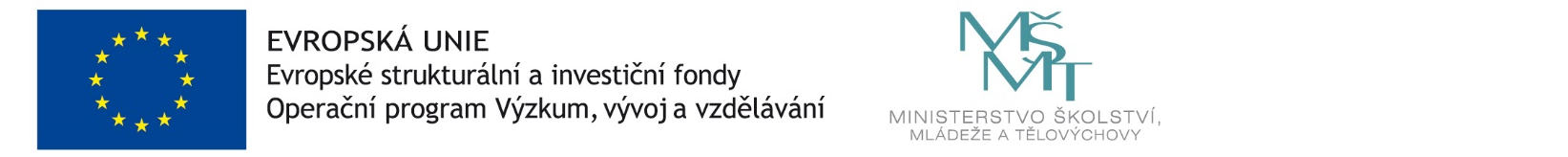 